Câu 1 (2,0 điểm).	a) Thực hiện phép tính: 	b) Rút gọn biểu thức  với  và Câu 2 (2,0 điểm).	a) Vẽ đồ thị của hàm số 	b) Cho hàm số bậc nhất  (1). Xác định các hệ số  biết đồ thị của hàm số (1) cắt trục tung tại điểm có tung độ bằng  và cắt đường thẳng  tại điểm có hoành độ bằng .Câu 3 (2,5 điểm).	a) Giải phương trình .	b) Giải hệ phương trình .	c) Cho phương trình  (1), với m là tham số. Tìm m để phương trình (1) có hai nghiệm phân biệt  sao cho .Câu 4 (3,5 điểm).	Cho đường tròn  đường kính  Trên đoạn thẳng  lấy điểm  sao cho , vẽ dây cung  của đường tròn  vuông góc với  tại  Lấy điểm  trên cung nhỏ  của đường tròn  ( khác ). Các đường thẳng  cắt đường thẳng  lần lượt tại  và 	a) Tính độ dài đường tròn  và độ dài dây cung 	b) Chứng minh tứ giác  nội tiếp trong một đường tròn.	c) Chứng minh 	d) Tính khoảng cách từ tâm đường tròn ngoại tiếp tam giác  đến đường thẳng --------------- Hết ---------------Họ và tên thí sinh: ........................................................................... SBD: ....................................... (Bản hướng dẫn này gồm 02 trang)* Lưu ý: Thí sinh làm đúng bằng cách khác thì vẫn cho điểm tối đa câu đó.SỞ GIÁO DỤC VÀ ĐÀO TẠOQUẢNG NAMKỲ THI TUYỂN SINH LỚP 10 TRƯỜNG PTDTNT TỈNHNăm học: 2018-2019Môn thi 	: TOÁN Thời gian 	: 120 phút (không kể thời gian giao đề)Ngày thi    : 05/6/2018SỞ GIÁO DỤC VÀ ĐÀO TẠOQUẢNG NAMKỲ THI TUYỂN SINH LỚP 10 TRƯỜNG PTDTNT TỈNHNăm học: 2018-2019HƯỚNG DẪN CHẤM CâuCâu				Nội dungĐiểmCâu 1(2,0)a)(1,0đ)Thực hiện phép tính: Thực hiện phép tính: Câu 1(2,0)a)(1,0đ),  (mỗi ý đúng: 0,25 đ)0,5Câu 1(2,0)a)(1,0đ)Suy  ra0,5Câu 1(2,0)b)(1,0đ)Rút gọn biểu thức  với  và Rút gọn biểu thức  với  và Câu 1(2,0)b)(1,0đ)Biến đổi được (mỗi ý đúng: 0,25đ)     0,5Câu 1(2,0)b)(1,0đ)Biến đổi được 0,25Câu 1(2,0)b)(1,0đ)Suy ra được 0,25Câu 2(2,0)a)(1,0đ)Vẽ đồ thị của hàm số Vẽ đồ thị của hàm số Câu 2(2,0)a)(1,0đ)+ Xác định 3 điểm đi qua: O(0;0), A(-1;3), B(1;3) (đúng tọa độ 1 điểm: 0,25 đ).0,5Câu 2(2,0)a)(1,0đ)+ Vẽ chính xác đồ thị (vẽ đúng dạng: 0,25 đ).0,5Câu 2(2,0)b)(1,0đ)Cho hàm số bậc nhất  (1). Xác định các hệ số  biết đồ thị của hàm số (1) cắt trục tung tại điểm có tung độ bằng  và cắt đường thẳng  tại điểm có hoành độ bằng .Cho hàm số bậc nhất  (1). Xác định các hệ số  biết đồ thị của hàm số (1) cắt trục tung tại điểm có tung độ bằng  và cắt đường thẳng  tại điểm có hoành độ bằng .Câu 2(2,0)b)(1,0đ)+ Lập luận suy ra được b = 30,25Câu 2(2,0)b)(1,0đ)+ Lập luận được giao điểm của hai đường thẳng  và  là  A(-1;1).0,25Câu 2(2,0)b)(1,0đ)+ đường thẳng  đi qua A(-1;1) nên 0,25Câu 2(2,0)b)(1,0đ)Vậy a = 2, b = 3.0,25 Câu 3(2,5)a)(0,75đ)Giải phương trình .Giải phương trình . Câu 3(2,5)a)(0,75đ)+ Tính đúng 0,25 Câu 3(2,5)a)(0,75đ)+ Tìm được 2 nghiệm là: , (đúng mỗi nghiệm: 0,25đ)0,5 Câu 3(2,5)b)(0,75đ)Giải hệ phương trình .Giải hệ phương trình . Câu 3(2,5)b)(0,75đ)+ Từ phương trình thứ nhất suy ra 0,25 Câu 3(2,5)b)(0,75đ)Thay  vào phương trình còn lại ta được: .0,25 Câu 3(2,5)b)(0,75đ)+ Suy ra được Vậy nghiệm của hệ phương trình đã cho 0,25 Câu 3(2,5)c)(1,0đ)Cho phương trình  (1), với m là tham số. Tìm m để phương trình (1) có hai nghiệm phân biệt  sao cho .Cho phương trình  (1), với m là tham số. Tìm m để phương trình (1) có hai nghiệm phân biệt  sao cho . Câu 3(2,5)c)(1,0đ)+ 0,25 Câu 3(2,5)c)(1,0đ)+ Phương trình (1) có hai nghiệm phân biệt khi 0,25 Câu 3(2,5)c)(1,0đ)(2)0,25 Câu 3(2,5)c)(1,0đ)Thay  vào (2) tìm được (thỏa).Vậy  là giá trị cần tìm.0,25Câu 4(3,5)Cho đường tròn  đường kính  Trên đoạn thẳng  lấy điểm  sao cho , vẽ dây cung  của đường tròn  vuông góc với  tại  Lấy điểm  trên cung nhỏ  của đường tròn  ( khác ). Các đường thẳng  cắt đường thẳng  lần lượt tại  và 	a) Tính độ dài đường tròn  và độ dài dây cung 	b) Chứng minh tứ giác  nội tiếp trong một đường tròn.	c) Chứng minh 	d) Tính khoảng cách từ tâm đường tròn ngoại tiếp tam giác  đến đường thẳng Cho đường tròn  đường kính  Trên đoạn thẳng  lấy điểm  sao cho , vẽ dây cung  của đường tròn  vuông góc với  tại  Lấy điểm  trên cung nhỏ  của đường tròn  ( khác ). Các đường thẳng  cắt đường thẳng  lần lượt tại  và 	a) Tính độ dài đường tròn  và độ dài dây cung 	b) Chứng minh tứ giác  nội tiếp trong một đường tròn.	c) Chứng minh 	d) Tính khoảng cách từ tâm đường tròn ngoại tiếp tam giác  đến đường thẳng Cho đường tròn  đường kính  Trên đoạn thẳng  lấy điểm  sao cho , vẽ dây cung  của đường tròn  vuông góc với  tại  Lấy điểm  trên cung nhỏ  của đường tròn  ( khác ). Các đường thẳng  cắt đường thẳng  lần lượt tại  và 	a) Tính độ dài đường tròn  và độ dài dây cung 	b) Chứng minh tứ giác  nội tiếp trong một đường tròn.	c) Chứng minh 	d) Tính khoảng cách từ tâm đường tròn ngoại tiếp tam giác  đến đường thẳng Câu 4(3,5)Hình vẽ(0,5đ)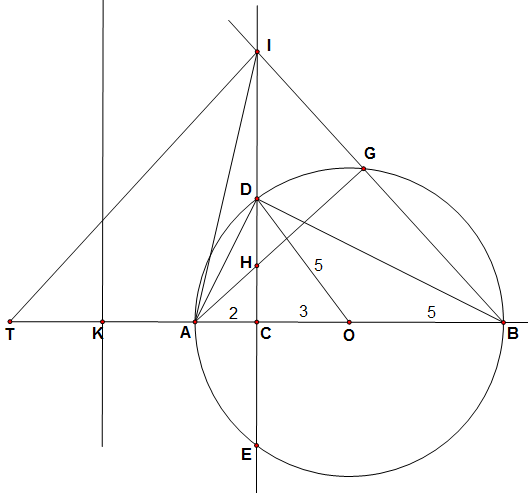 + Hình vẽ phục vụ câu a: 0,25 điểm+ Hình vẽ phục vụ câu b, c: 0,25 điểm0,5Câu 4(3,5)a)(1,0đ)Độ dài đường tròn (O) là:  (cm)  (đúng CT được 0,25đ)0,5Câu 4(3,5)a)(1,0đ) (cm)0,25Câu 4(3,5)a)(1,0đ)Lý luận suy ra 0,25Câu 4(3,5)b)(0,5đ)Lý luận được và 0,25Câu 4(3,5)b)(0,5đ)  tứ giác BCHG nội tiếp.0,25Câu 4(3,5)c)(0,75đ)Chứng minh hai tam giác vuông ACH và ICB đồng dạng(Vì (cùng phụ với )) CI . CH = CA . CB0,25Câu 4(3,5)c)(0,75đ)ADB vuông tại D có đường cao DC nên CD2 = CA . CB0,25Câu 4(3,5)c)(0,75đ)CI . CH = CD2.0,25Câu 4(3,5)d)(0,75đ)+ Gọi T là điểm đối xứng của B qua DE +  Mà Suy ra tứ giác AHIT nội tiếp đường tròn.0,25Câu 4(3,5)d)(0,75đ)+ Tâm đường tròn ngoại tiếp tam giác AHI cũng chính là tâm đường tròn ngoại tiếp tứ giác AHIT.+ Tâm đường tròn ngoại tiếp tứ giác AHIT nằm trên đường trung trực d của đoạn thẳng AT (d song song với DE).Do đó khoảng cách cần tìm  bằng khoảng cách từ trung điểm K của đoạn thẳng AT đến đường thẳng DE và bằng KC.0,25Câu 4(3,5)d)(0,75đ)Lý luận và tính được TC = CB = 8 (cm); AC = 2 (cm). Suy ra  KC = 5 (cm)Vậy khoảng cách từ tâm đường tròn ngoại tiếp tam giác AHI đến đường thẳng DE bằng 5 (cm).0,25